$40.00 Membership Dues			 	The Early Ford V8 Club				Per Year					Vancouver Fraser Valley, Regional Group 120								P.O. Box # 602, Port Coquitlam, B.C.  V3B 6H9			MEMBERSHIP APPLICATION / RENEWAL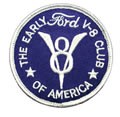 Please PRINT CLEARLYLast Name ______________________________ First Name ___________________ Partner __________________Street Address ____________________________________________ City/Prov./State ______________________Postal / Zip Code __________ Phone # Res.____________ Bus.____________ email________________________Applicant’s Signature __________________________________________ Date ____________________________Please list vehicles of interest, and indicate condition as:A – Restored, B – Original, C – Restoring, D – Unrestored, M – ModifiedAre you a member of the National Early Ford V8 Club of America?  Yes ____ No ____    Please check.For members in good standing of the National Early Ford V8 Club of America, annual dues for the Vancouver Fraser Valley Regional Group are $40.00 per year.(Note:  For National Club insurance coverage purposes, members of Regional Group 120 MUST also hold one of the various forms of membership in the National Early Ford V8 Club of America)Club Membership fees are due and payable by December 30th of each year.  Cheques or money order made payable to the Early Ford V8 Club can be given to the Membership Chair or mailed to the address below.Please mail this completed form, with your cheque, to:Early Ford V8 Club – Membership, P.O. Box #602, Port Coquitlam, B.C., V3B 6H9YEARMAKEMODELCONDITION